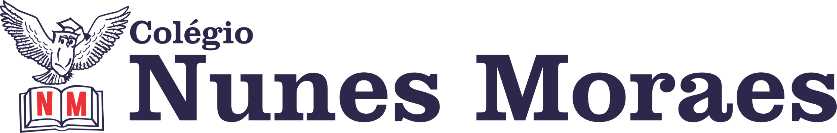 ►1ª AULA: 13h -13:55’    -   GRAMÁTICA     –   PROFESSOR  FLADIMIR CASTRO    REVISÃO PAR AG DA 3ª ETAPA - REGÊNCIA NOMINAL E VERBAL (CAPÍTULO 10 E 11)Passo 01 – Acessar a aula pelo link que será enviado no início da aula.Passo 02 – Acompanhar o conteúdo e análise de questões.Caso você não consiga acessar a aula pelo GoogleMeet, comunique-se com a coordenação.   Assista às videoaulas nos links abaixo. https://www.youtube.com/watch?v=7Cmno9rE1wchttps://www.youtube.com/watch?v=UNkc2agBw7oPasso 03 – Fazer a atividade de sala enviada via WhatsApp.*Envie foto das atividades resolvidas para LUIS COORDENADOR. Escreva a matéria, seu nome e seu número em cada página.Passo 04 – Acompanhar a correção de atividade via WhatsApp.►2ª AULA: 13:55’-14:50’   -   BIOLOGIA 2     –   PROFESSOR  DONISETHI LÉLIS   CAPÍTULO 17  -  CICLOS BIOGEOQUÍMICOS - CARBONO E  OXIGÊNIOPASSO 1- Acessar o link do meet a ser enviado no início da aula. – 5 minutos . PASSO 2- Acompanhar pelo meet a aula  do prof.Donisethi.Caso você não consiga acessar a aula pelo GoogleMeet, comunique-se com a coordenação.   Assista às videoaulas nos links abaixo. https://youtu.be/QLAUnsmwHrchttps://youtu.be/ZoKlIpKXDHU PASSO 3- Faça a atividade de classe.  Durante esse tempo, estarei à disposição para tirar dúvidas pelo nosso grupo de whatsapp. *Envie foto das atividades resolvidas para LUIS COORDENADOR. Escreva a matéria, seu nome e seu número em cada página.PESQUISE, PENSE E RESPONDA COM BASE NOS CONHECIMENTO ADQUIRIDOS1. A cidade ideal seria aquela em que cada habitante pudesse dispor, pelo menos, de 12 m2 de área verde (dados da OMS). Curitiba supera essa meta com cerca de 55 m2 por habitante. A política ambiental da prefeitura dessa cidade prioriza a construção de parques, bosques e praças que, além de proporcionar áreas de lazer, desempenham funções como amenizar o clima, melhorar a qualidade do ar e equilibrar o ciclo hídrico, minimizando a ocorrência de enchentes.a) Explique como as plantas das áreas verdes participam do ciclo hídrico, indicando as estruturas vegetais envolvidas nesse processo e as funções por elas exercidas.
b) Qual seria o destino da água da chuva não utilizada pelas plantas no ciclo hídrico?2. O aquecimento global é assunto polêmico e tem sido associado à intensificação do efeito estufa. Diversos pesquisadores relacionam a intensificação desse efeito a várias atividades humanas, entre elas a queima de combustíveis fósseis pelos meios de transporte nos grandes centros urbanos.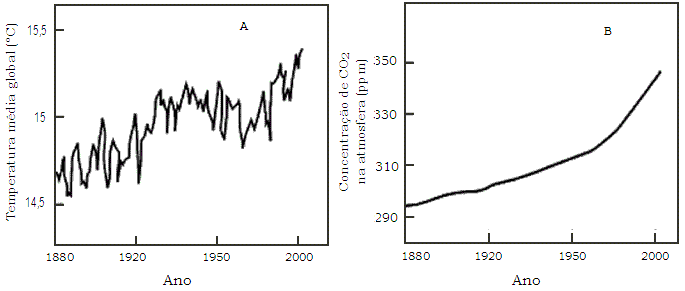 a) Explique que relação existe entre as figuras A e B e como elas estariam relacionadas com a intensificação do efeito estufa.b) Por que a intensificação do efeito estufa é considerada prejudicial para a Terra?
c) Indique uma outra atividade humana que também pode contribuir para a intensificação do efeito estufa. Justifique.3.Na figura ao lado, está representado o Ciclo do Nitrogênio.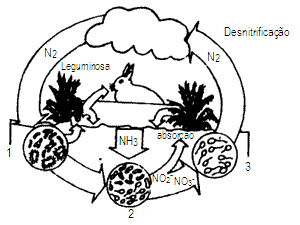 a) Qual o composto nitrogenado formado pelos organismos representados pelo número 1 e como ele é utilizado pelas plantas?b) Descreva as seguintes etapas desse ciclo:I – fixação;II – nitrificação;III – desnitrificação
c) Descreva o papel das leguminosas nesse ciclo.►3ª AULA: 14:50’-15:45’   -   REDAÇÃO   –   PROFESSOR  FLADIMIR CASTRO     ANÁLISE DE TEMA DE REDAÇÃO -  TABAGISMO NO BRASIL Passo 01 – Acessar aula pelo link que será fornecido no início da aula.  Passo 02 – Acompanhar a elaboração do tema e análise de textos.Caso não consiga acessar o Google meet, comunique-se com  coordenação.  Assista às videoaulas nos links abaixo. https://www.youtube.com/watch?v=YrOKIa4o5wEhttps://www.youtube.com/watch?v=uSyQPdN32iYhttps://www.youtube.com/watch?v=KDkOuUOJnngPasso 03 – Resolver a atividade de classe enviada via WhatsApp.*Envie foto das atividades resolvidas para LUIS COORDENADOR. Escreva a matéria, seu nome e seu número em cada página.Passo 04 – Correção da atividade de sala via WhatsApp.►INTERVALO: 15:45’-16:10’   ►4ª AULA: 16:10’-17:05’ - BIOLOGIA 1 - PROFESSOR  GONZAGA MARTINS  CAPÍTULO 19 - BASES GENÉTICAS DA EVOLUÇÃO (continuação) Passo 1 – Realize a releitura da teoria proposta ao longo do capítulo (páginas 50 a 53).Passo 2 – Explicação do capítulo neste link: https://meet.google.com/O código será fornecido na hora da aula.Caso não consiga acessar o Google meet, comunique-se com  coordenação. Assista à videoaula no link abaixo. https://youtu.be/s_Axq-r-wfgPasso 3 – Tarefa de Classe: Resolva os exercícios 1 a 6 da seção Atividades Propostas (páginas 54 e 55)*Envie foto das atividades resolvidas para LUIS COORDENADOR. Escreva a matéria, seu nome e seu número em cada página.►5ª AULA:   17:05’ – 18:00’ -  HISTÓRIA   –  PROFESSOR RÔMULO VIEIRA    CAPÍTULO 17 –  GOVERNOS LIBERAIS E DEMOCRÁTICOS NO BRASILPasso 01 – Assistir à aula no google meet- Caracterizar o Brasil no período pós-VargasCaso não consiga acessar o Google meet, comunique-se com  coordenação. Assista à videoaula no link abaixo. https://www.youtube.com/watch?v=Og-qSnhPU8E&t=946sPasso 02 – Realizar a tarefa de classe:  Questão 1 - p. 47-Atividades para sala.*Envie foto das atividades resolvidas para LUIS COORDENADOR. Escreva a matéria, seu nome e seu número em cada página.